JELENTKEZÉSI LAP komplex vizsgára a Gyógyszertudományok Doktori Iskola PhD hallgatói részére PhD hallgató neve:  Neptun azonosítója: Képzési program: Témavezető: Az elméleti rész választott tárgyai/témakörei:  tárgy/témakör: tárgy/témakör: Szeged, ….………………. ………………………………………… PhD hallgató A komplex vizsgára történő jelentkezést a megadott adatokkal és a választott tárgyakkal/témakörökkel támogatom. Szeged, ….………………. ………………………………………… témavezető 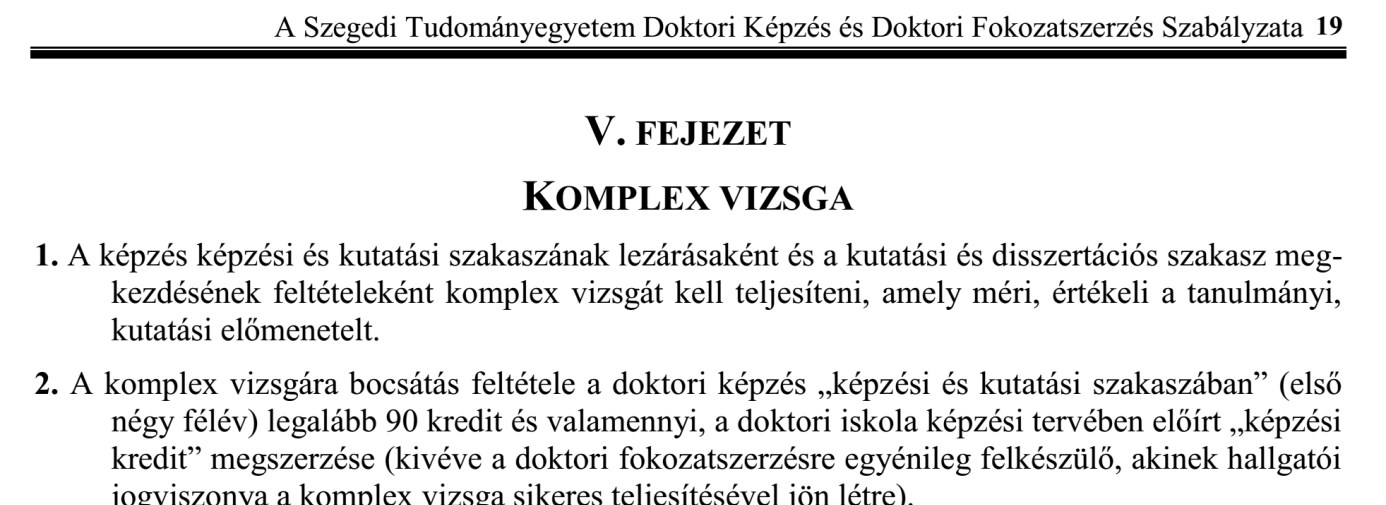 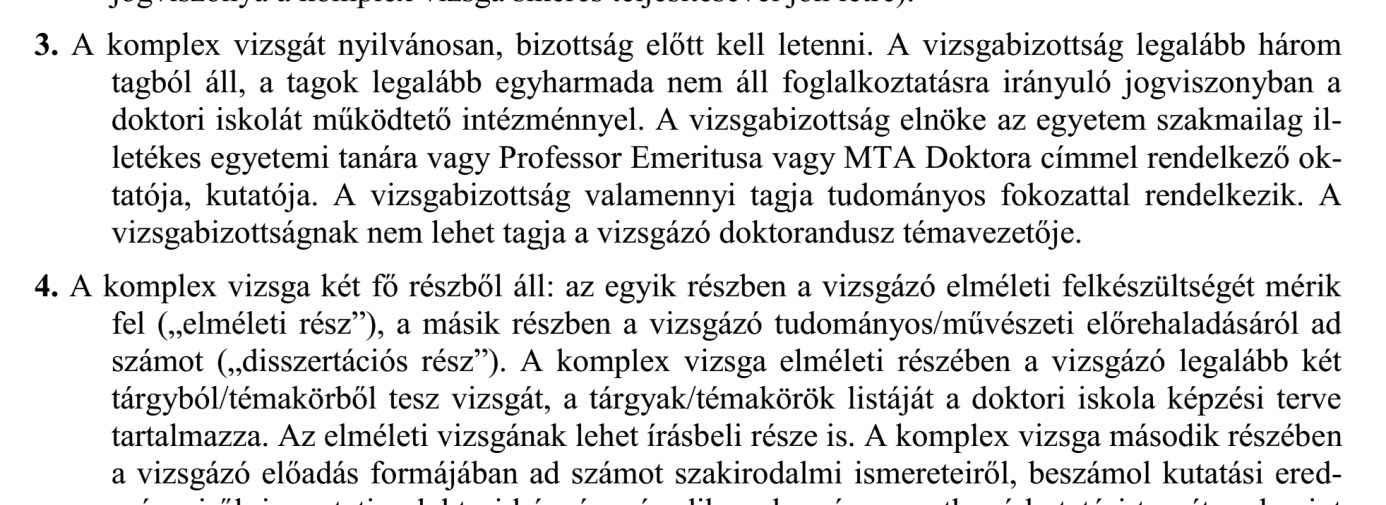 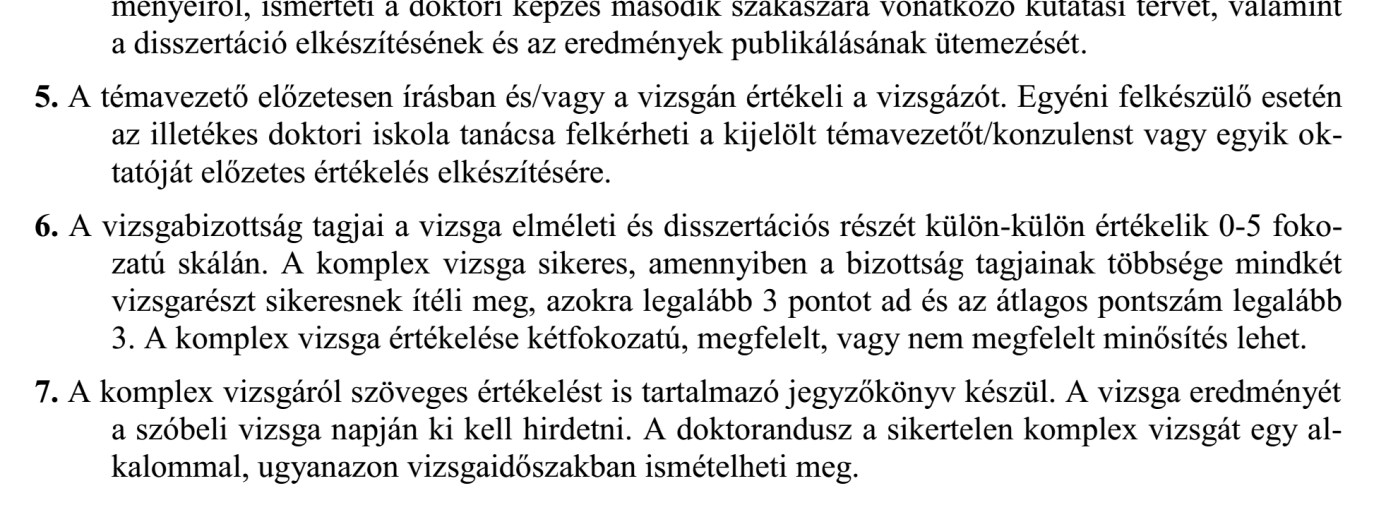 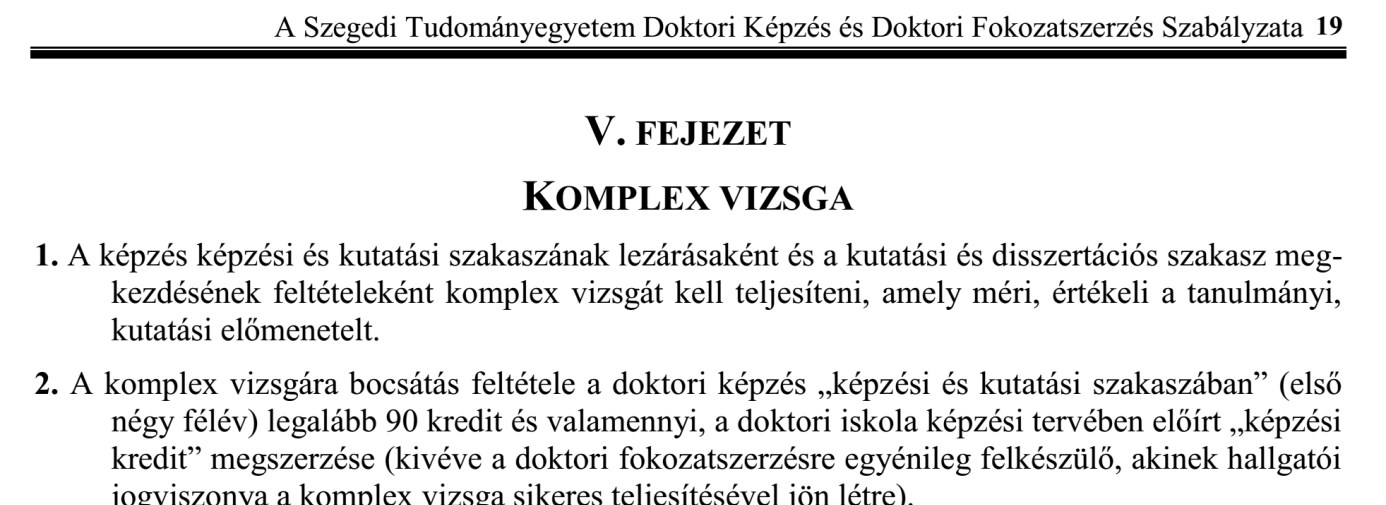 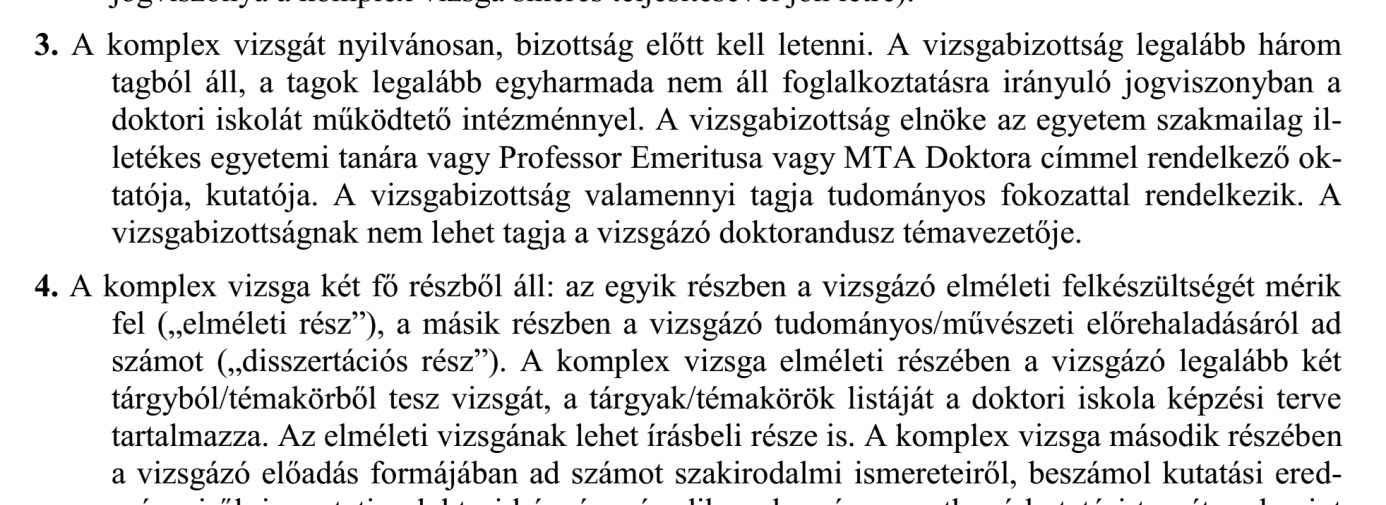 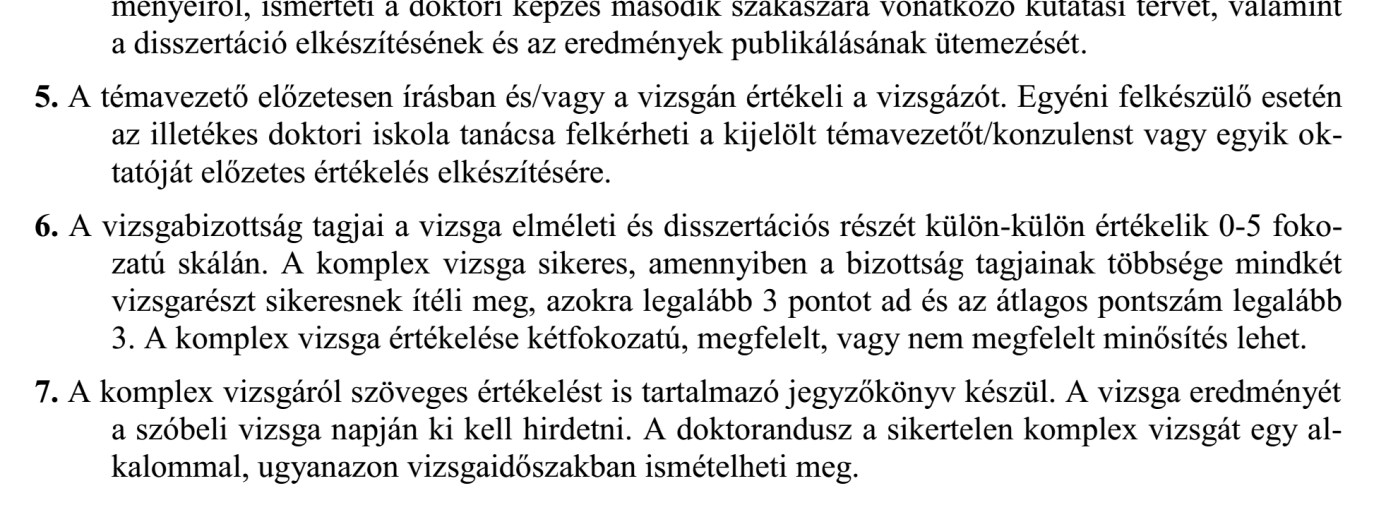 